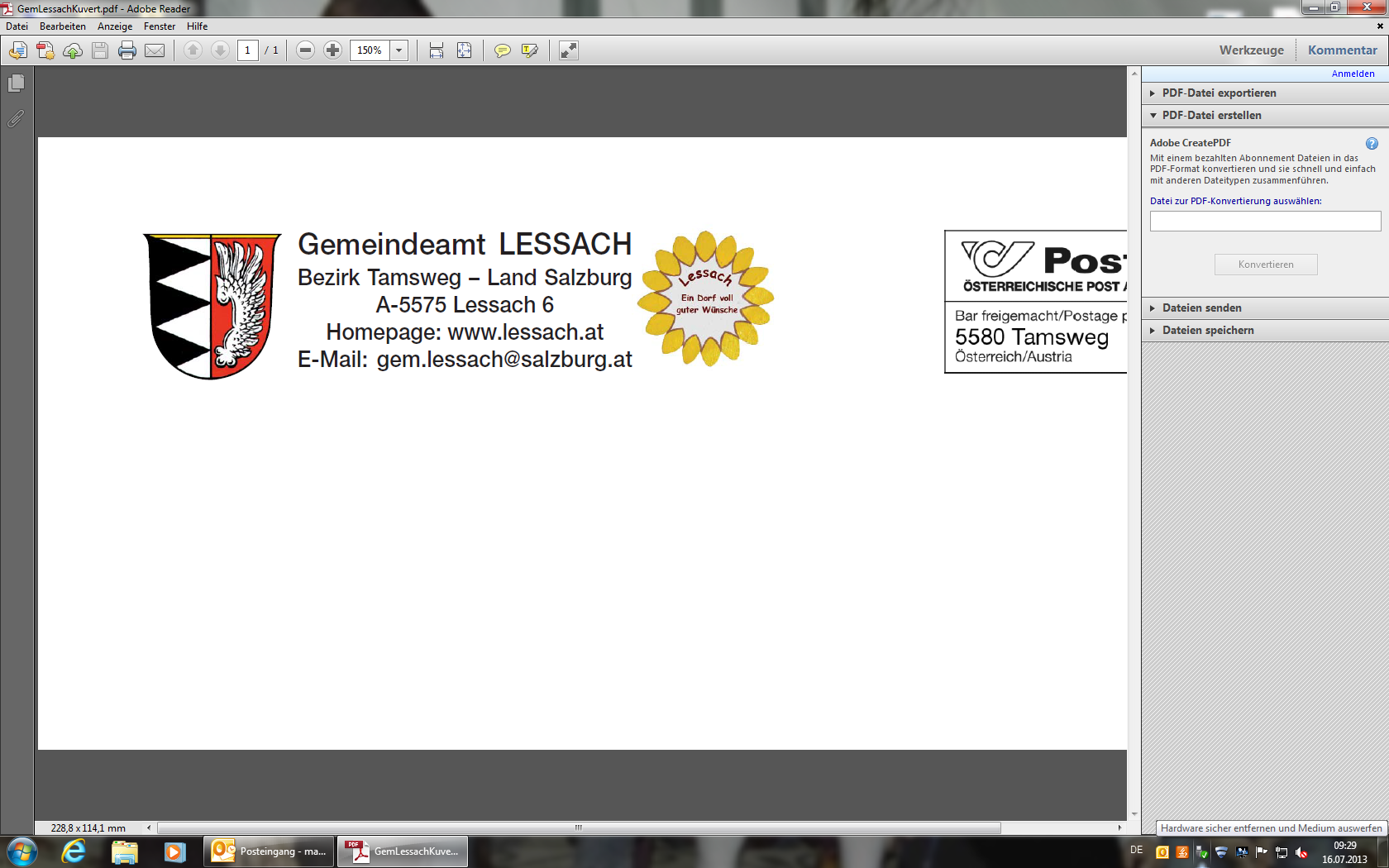 Anmeldung eines Hundesgemäß Meldepflicht § 16a Salzburger Landesssicherheitsgesetz LGI 57/2009 idgF Zutreffendes bitte ankreuzenAngaben zum HundehalterFrau	HerrAngaben zum HundAngaben zum bisherigen HundehalterDieser Meldung sind anzuschließenDer für das Halten des Hundes erforderliche SachkundenachweisDer Nachweis, dass für den Hund eine Haftpflichtversicherung besteht (Mindestdeckungssume € 725,00)Datum	UnterschriftVornameNameStraße und HausnummerStraße und HausnummerPLZ und OrtPLZ und OrtTelefonnummerTelefonnummerRasseFarbeRufnameAlterKennzeichnungsnummerHundemarkennummerGeschlechtWerden weitere Hunde gehalten:Nein      Ja         Anzahl:VornameNameStraße und HausnummerStraße und HausnummerPLZ und OrtPLZ und Ort